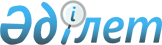 "О внесении изменений и дополнений в решение Кызылординского областного маслихата от 12 декабря 2017 года № 157 "Об областном бюджете на 2018-2020 годы"
					
			С истёкшим сроком
			
			
		
					Решение Кызылординского областного маслихата от 1 июня 2018 года № 202. Зарегистрировано Департаментом юстиции Кызылординской области 4 июня 2018 года № 6302. Прекращено действие в связи с истечением срока
      В соответствии с пунктом 4 статьи 106 кодекса Республики Казахстан от 4 декабря 2008 года "Бюджетный кодекс Республики Казахстан", подпунктом 1) пункта 1 статьи 6 Закона Республики Казахстан от 23 января 2001 года "О местном государственном управлении и самоуправлении в Республике Казахстан" Кызылординский областной маслихат РЕШИЛ:
      1. Внести в решение Кызылординского областного маслихата от 12 декабря 2017 года № 157 "Об областном бюджете на 2018-2020 годы" (зарегистрировано в Реестре государственной регистрации нормативных правовых актов за номером 6074, опубликовано 27 декабря 2017 года в электронном эталонном контрольном банке нормативно-правовых актов Республики Казахстан) следующие изменения и дополнения:
      пункт 1 изложить в новой редакции: 
      "1. Утвердить областной бюджет на 2018-2020 годы согласно приложениям 1, 2 и 3 соответственно, в том числе на 2018 год в следующих объемах:
      1) доходы – 199 984 655,2 тысяч тенге, в том числе:
      налоговые поступления – 18 867 940,5 тысяч тенге;
      неналоговые поступления – 2 847 276,0 тысяч тенге; 
      поступления от продажи основного капитала – 8 300,0 тысяч тенге;
      поступления трансфертов – 178 261 138,7 тысяч тенге;
      2) затраты – 195 817 304,7 тысяч тенге;
      3) чистое бюджетное кредитование – 2 678 548,0 тысяч тенге;
      бюджетные кредиты – 12 199 667,0 тысяч тенге;
      погашение бюджетных кредитов – 9 521 119,0 тысяч тенге;
      4) сальдо по операциям с финансовыми активами – 5 105 480,0 тысяч тенге;
      приобретение финансовых активов – 5 105 480,0 тысяч тенге;
      поступления от продажи финансовых активов государства – 0;
      5) дефицит (профицит) бюджета – -3 616 677,5 тысяч тенге;
      6) финансирование дефицита (использование профицита) бюджета – 3 616 677,5 тысяч тенге.";
      пункт 4 дополнить подпунктами 24), 25) следующего содержания:
      "24) оплату социальных услуг индивидульного помощника для инвалидов I группы;
      25) проведение праздничных мероприятий к 200-летию города Кызылорда."; 
      пункт 5 дополнить подпунктами 9), 10), 11) следующего содержания:
      "9) финансирование приоритетных проектов транспортной инфраструктуры;
      10) доплату учителям организаций образования, реализующим учебные программы начального, основного и общего среднего образования по обновленному содержанию образования, и возмещение сумм, выплаченных по данному направлению расходов за счет средств местных бюджетов;
      11) доплату за квалификацию педагогического мастерства учителям, прошедшим национальный квалификационный тест и реализующим образовательные программы начального, основного и общего среднего образования."; 
      в пункте 6 подпункты 5), 6) изложить в новой редакции:
      "5) строительство и (или) реконструкцию жилья коммунального жилищного фонда;
      6) развитие и (или) обустройство инженерно-коммуникационной инфраструктуры.";
      пункт 6 дополнить подпунктом 11) следующего содержания:
      "11) строительство скотомогильников.";
      пункт 10 изложить в новой редакции:
      "10. Утвердить резерв местного исполнительного органа области на 2018 год в сумме 309 279,7 тысяч тенге.";
      приложение 1 к указанному решению изложить в новой редакции согласно приложению к настоящему решению. 
      2. Настоящее решение вводится в действие с 1 января 2018 года и подлежит официальному опубликованию. Областной бюджет на 2018 год
					© 2012. РГП на ПХВ «Институт законодательства и правовой информации Республики Казахстан» Министерства юстиции Республики Казахстан
				
      Председатель внеочередной 20 сессииКызылординского областного маслихата

К. Ирюков

      Секретарь Кызылординскогообластного маслихата

Н. Байкадамов
Приложение к решению 20 сессии Кызылординского областного маслихата от "1" июня 2018 года № 202Приложение 1 к решению 17 сессии Кызылординского областного маслихата от "12" декабря 2017 года № 157 
Категория
Категория
Категория
Категория
Сумма, 
тысяч тенге
Класс
Класс
Класс
Сумма, 
тысяч тенге
Подкласс
Подкласс
Сумма, 
тысяч тенге
Наименование
1. Доходы
199 984 655,2
1
Налоговые поступления
18 867 940,5
01
Подоходный налог
4 974 312,0
2
Индивидуальный подоходный налог
4 974 312,0
03
Социальный налог
4 237 744,0
1
Социальный налог
4 237 744,0
05
Внутренние налоги на товары, работы и услуги
9 655 884,5
3
Поступления за использование природных и других ресурсов
9 655 884,5
2
Неналоговые поступления
2 847 276,0
01
Доходы от государственной собственности
165 047,0
1
Поступления части чистого дохода государственных предприятий
10 000,0
5
Доходы от аренды имущества, находящегося в государственной собственности
25 000,0
7
Вознаграждения по кредитам, выданным из государственного бюджета
130 047,0
03
Поступления денег от проведения государственных закупок, организуемых государственными учреждениями, финансируемыми из государственного бюджета
797,0
1
Поступления денег от проведения государственных закупок, организуемых государственными учреждениями, финансируемыми из государственного бюджета
797,0
04
Штрафы, пени, санкции, взыскания, налагаемые государственными учреждениями, финансируемыми из государственного бюджета, а также содержащимися и финансируемыми из бюджета (сметы расходов) Национального Банка Республики Казахстан
448 088,0
1
Штрафы, пени, санкции, взыскания, налагаемые государственными учреждениями, финансируемыми из государственного бюджета, а также содержащимися и финансируемыми из бюджета (сметы расходов) Национального Банка Республики Казахстан, за исключением поступлений от организаций нефтяного сектора
448 088,0
06
Прочие неналоговые поступления
2 233 344,0
1
Прочие неналоговые поступления
2 233 344,0
3
Поступления от продажи основного капитала
8 300,0
01
Продажа государственного имущества, закрепленного за государственными учреждениями
8 300,0
1
Продажа государственного имущества, закрепленного за государственными учреждениями
8 300,0
4
Поступления трансфертов 
178 261 138,7
01
Трансферты из нижестоящих органов государственного управления
3 185 825,7
2
Трансферты из районных (городских) бюджетов
3 185 825,7
02
Трансферты из вышестоящих органов государственного управления
175 075 313,0
1
Трансферты из республиканского бюджета
175 075 313,0
Функциональная группа
Функциональная группа
Функциональная группа
Функциональная группа
Администратор бюджетных программ
Администратор бюджетных программ
Администратор бюджетных программ
Программа
Программа
Наименование
2. Затраты
195 817 304,7
01
Государственные услуги общего характера
9 360 731,4
110
Аппарат маслихата области
59 109,0
001
Услуги по обеспечению деятельности маслихата области
59 109,0
120
Аппарат акима области
2 302 445,4
001
Услуги по обеспечению деятельности акима области
1 644 818,0
007
Капитальные расходы подведомственных государственных учреждений и организаций
524 920,4
009
Обеспечение и проведение выборов акимов городов районного значения, сел, поселков, сельских округов
18 115,0
013
Обеспечение деятельности Ассамблеи народа Казахстана области
114 592,0
257
Управление финансов области
5 983 964,8
001
Услуги по реализации государственной политики в области исполнения местного бюджета и управления коммунальной собственностью
108 540,0
009
Приватизация, управление коммунальным имуществом, постприватизационная деятельность и регулирование споров, связанных с этим
1 840,0
013
Капитальные расходы государственного органа 
16 000,0
113
Целевые текущие трансферты из местных бюджетов
5 857 584,8
258
Управление экономики и бюджетного планирования области
313 410,9
001
Услуги по реализации государственной политики в области формирования и развития экономической политики, системы государственного планирования 
148 855,9
061
Экспертиза и оценка документации по вопросам бюджетных инвестиций и государственно-частного партнерства, в том числе концессии
164 555,0
263
Управление внутренней политики области
140 875,0
078
Изучение и анализ религиозной ситуации в регионе
140 875,0
282
Ревизионная комиссия области
180 968,1
001
Услуги по обеспечению деятельности ревизионной комиссии области 
180 968,1
288
Управление строительства, архитектуры и градостроительства области
111 858,0
061
Развитие объектов государственных органов
111 858,0
289
Управление предпринимательства и туризма области
158 872,2
001
Услуги по реализации государственной политики на местном уровне в области развития предпринимательства и туризма 
131 552,2
032
Капитальные расходы подведомственных государственных учреждений и организаций
27 320,0
718
Управление государственных закупок области
54 373,0
001
Услуги по реализации государственной политики в области государственных закупок на местном уровне
54 373,0
730
Управление по обеспечению деятельности специального представителя Президента Республики Казахстан на комплексе "Байконур" 
54 855,0
001
Услуги по обеспечению деятельности специального представителя Президента Республики Казахстан на комплексе "Байконур"
54 855,0
02
Оборона
1 620 476,7
296
Управление по мобилизационной подготовке области
1 620 476,7
001
Услуги по реализации государственной политики на местном уровне в области мобилизационной подготовки 
67 867,7
003
Мероприятия в рамках исполнения всеобщей воинской обязанности
43 496,0
005
Мобилизационная подготовка и мобилизация областного масштаба
121 378,1
007
Подготовка территориальной обороны и территориальная оборона областного масштаба
154 777,0
009
Капитальные расходы государственного органа
93 854,2
014
Предупреждение и ликвидация чрезвычайных ситуаций областного масштаба
1 064 031,7
032
Капитальные расходы подведомственных государственных учреждений и организаций
75 072,0
03
Общественный порядок, безопасность, правовая, судебная, уголовно-исполнительная деятельность
6 683 444,8
252
Исполнительный орган внутренних дел, финансируемый из областного бюджета
6 266 187,0
001
Услуги по реализации государственной политики в области обеспечения охраны общественного порядка и безопасности на территории области
5 234 257,4
003
Поощрение граждан, участвующих в охране общественного порядка
2 777,0
006
Капитальные расходы государственного органа
921 000,6
013
Услуги по размещению лиц, не имеющих определенного места жительства и документов
48 533,0
014
Организация содержания лиц, арестованных в административном порядке
50 552,0
015
Организация содержания служебных животных 
9 067,0
288
Управление строительства, архитектуры и градостроительства области
417 257,8
053
Строительство объектов общественного порядка и безопасности
417 257,8
04
Образование
25 411 283,2
253
Управление здравоохранения области
625 442,0
003
Повышение квалификации и переподготовка кадров
129 621,0
043
Подготовка специалистов в организациях технического и профессионального, послесреднего образования
471 082,0
057
Подготовка специалистов с высшим, послевузовским образованием и оказание социальной поддержки обучающимся
24 739,0
261
Управление образования области
17 200 304,2
001
Услуги по реализации государственной политики на местном уровне в области образования 
177 243,9
003
Общеобразовательное обучение по специальным образовательным учебным программам
1 005 796,2
004
Информатизация системы образования в областных государственных учреждениях образования 
11 416,0
005
Приобретение и доставка учебников, учебно-методических комплексов для областных государственных учреждений образования
38 459,1
006
Общеобразовательное обучение одаренных детей в специализированных организациях образования
817 238,7
007
Проведение школьных олимпиад, внешкольных мероприятий и конкурсов областного масштаба
323 229,8
012
Реабилитация и социальная адаптация детей и подростков с проблемами в развитии
274 477,8
019
Присуждение грантов областным государственным учреждениям образования за высокие показатели работы
17 091,0
024
Подготовка специалистов в организациях технического и профессионального образования
3 464 807,3
025
Подготовка специалистов в организациях послесреднего образования
2 835 801,2
027
Целевые текущие трансферты бюджетам районов (городов областного значения) на реализацию государственного образовательного заказа в дошкольных организациях образования
1 516 056,0
029
Методическая работа
102 295,7
052
Повышение квалификации, подготовка и переподготовка кадров в рамках Программы развития продуктивной занятости и массового предпринимательства
821 276,0
056
Целевые текущие трансферты районным (городов областного значения) бюджетам на доплату учителям, прошедшим стажировку по языковым курсам и на доплату учителям за замещение на период обучения основного сотрудника
187 610,0
067
Капитальные расходы подведомственных государственных учреждений и организаций
153 018,5
071
Целевые текущие трансферты районным (городов областного значения) бюджетам на доплату учителям организаций образования, реализующим учебные программы начального, основного и общего среднего образования по обновленному содержанию образования, и возмещение сумм, выплаченных по данному направлению расходов за счет средств местных бюджетов 
2 612 398,0
072
Целевые текущие трансферты районным (городов областного значения) бюджетам на доплату за квалификацию педагогического мастерства учителям, прошедшим национальный квалификационный тест и реализующим образовательные программы начального, основного и общего среднего образования
405 036,0
113
Целевые текущие трансферты из местных бюджетов
2 437 053,0
285
Управление физической культуры и спорта области
2 834 782,6
006
Дополнительное образование для детей и юношества по спорту
2 457 780,1
007
Общеобразовательное обучение одаренных в спорте детей в специализированных организациях образования
377 002,5
288
Управление строительства, архитектуры и градостроительства области
4 750 754,4
011
Строительство и реконструкция объектов дошкольного воспитания и обучения
1 557 483,6
012
Строительство и реконструкция объектов начального, основного среднего и общего среднего образования
2 993 270,8
069
Строительство и реконструкция объектов дополнительного образования
200 000,0
05
Здравоохранение
11 319 431,5
253
Управление здравоохранения области
6 457 511,4
001
Услуги по реализации государственной политики на местном уровне в области здравоохранения
223 727,8
006
Услуги по охране материнства и детства
165 269,0
007
Пропаганда здорового образа жизни
190 036,0
008
Реализация мероприятий по профилактике и борьбе со СПИД в Республике Казахстан
158 871,0
016
Обеспечение граждан бесплатным или льготным проездом за пределы населенного пункта на лечение
41 816,0
018
Информационно-аналитические услуги в области здравоохранения
23 672,0
027
Централизованный закуп и хранение вакцин и других медицинских иммунобиологических препаратов для проведения иммунопрофилактики населения
1 743 364,0
029
Областные базы спецмедснабжения
31 854,6
033
Капитальные расходы медицинских организаций здравоохранения
2 889 150,0
039
Оказание амбулаторно-поликлинических услуг и медицинских услуг субъектами сельского здравоохранения, за исключением оказываемой за счет средств республиканского бюджета, и оказание услуг Call-центрами
652 762,0
041
Дополнительное обеспечение гарантированного объема бесплатной медицинской помощи по решению местных представительных органов областей
336 709,0
042
Проведение медицинской организации мероприятий, снижающих половое влечение осуществляемые на основании решения суда
280,0
288
Управление строительства, архитектуры и градостроительства области
4 861 920,1
038
Строительство и реконструкция объектов здравоохранения
4 861 920,1
06
Социальная помощь и социальное обеспечение
7 469 335,5
256
Управление координации занятости и социальных программ области
7 172 564,1
001
Услуги по реализации государственной политики на местном уровне в области обеспечения занятости и реализации социальных программ для населения
109 315,3
002
Предоставление специальных социальных услуг для престарелых и инвалидов в медико-социальных учреждениях (организациях) общего типа, в центрах оказания специальных социальных услуг, в центрах социального обслуживания
254 464,0
003
Социальная поддержка инвалидов
524 482,1
013
Предоставление специальных социальных услуг для инвалидов с психоневрологическими заболеваниями, в психоневрологических медико-социальных учреждениях (организациях), в центрах оказания специальных социальных услуг, в центрах социального обслуживания
777 188,0
014
Предоставление специальных социальных услуг для престарелых, инвалидов, в том числе детей-инвалидов, в реабилитационных центрах
547 163,0
015
Предоставление специальных социальных услуг для детей-инвалидов с психоневрологическими патологиями в детских психоневрологических медико-социальных учреждениях (организациях), в центрах оказания специальных социальных услуг, в центрах социального обслуживания
337 912,0
018
Размещение государственного социального заказа в неправительственных организациях
240 497,4
019
Реализация текущих мероприятий, направленных на развитие рынка труда, в рамках Программы развития продуктивной занятости и массового предпринимательства 
2 457,0
037
Целевые текущие трансферты районным (городов областного значения) бюджетам на реализацию мероприятий, направленных на развитие рынка труда, в рамках Программы развития продуктивной занятости и массового предпринимательства 
1 319 090,0
045
Целевые текущие трансферты районным (городов областного значения) бюджетам на реализацию Плана мероприятий по обеспечению прав и улучшению качества жизни инвалидов в Республике Казахстан на 2012 – 2018 годы
416 414,0
046
Реализация Плана мероприятий по обеспечению прав и улучшению качества жизни инвалидов в Республике Казахстан на 2012 – 2018 годы
6 560,0
049
Целевые текущие трансферты районным (городов областного значения) бюджетам на выплату государственной адресной социальной помощи 
1 414 993,0
053
Услуги по замене и настройке речевых процессоров к кохлеарным имплантам
37 800,0
055
Целевые текущие трансферты районным (городов областного значения) бюджетам на субсидирование затрат работодателя на создание специальных рабочих мест для трудоустройства инвалидов
4 680,0
056
Целевые текущие трансферты районным (городов областного значения) бюджетам на внедрение консультантов по социальной работе и ассистентов в Центрах занятости населения
86 383,0
067
Капитальные расходы подведомственных государственных учреждений и организаций
47 329,0
113
Целевые текущие трансферты из местных бюджетов
1 045 836,3
261
Управление образования области
200 339,8
015
Социальное обеспечение сирот, детей, оставшихся без попечения родителей
147 800,7
037
Социальная реабилитация
52 539,1
263
Управление внутренней политики области
26 780,0
077
Реализация Плана мероприятий по обеспечению прав и улучшению качества жизни инвалидов в Республике Казахстан на 2012 – 2018 годы
26 780,0
268
Управление пассажирского транспорта и автомобильных дорог области
4 619,0
045
Целевые текущие трансферты районным (городов областного значения) бюджетам на реализацию Плана мероприятий по обеспечению прав и улучшению качества жизни инвалидов в Республике Казахстан на 2012 – 2018 годы
4 619,0
295
Управление по контролю в сфере труда области
65 032,6
001
Услуги по реализации государственной политики в области регулирования трудовых отношений на местном уровне
65 032,6
07
Жилищно-коммунальное хозяйство
16 895 884,6
279
Управление энергетики и жилищно-коммунального хозяйства области
7 621 350,1
001
Услуги по реализации государственной политики на местном уровне в области энергетики и жилищно-коммунального хозяйства
149 646,7
010
Целевые трансферты на развитие районным (городов областного значения) бюджетам на развитие системы водоснабжения и водоотведения
812 767,4
030
Целевые трансферты на развитие районным (городов областного значения) бюджетам на развитие системы водоснабжения и водоотведения в сельских населенных пунктах
2 339 502,0
032
Субсидирование стоимости услуг по подаче питьевой воды из особо важных групповых и локальных систем водоснабжения, являющихся безальтернативными источниками питьевого водоснабжения
2 530 727,0
038
Развитие коммунального хозяйства
575 826,4
067
Капитальные расходы подведомственных государственных учреждений и организаций
14 436,6
113
Целевые текущие трансферты из местных бюджетов
234 333,5
114
Целевые трансферты на развитие из местных бюджетов
964 110,5
288
Управление строительства, архитектуры и градостроительства области
9 274 534,5
014
Целевые трансферты на развитие районным (городов областного значения) бюджетам на строительство и (или) реконструкцию жилья коммунального жилищного фонда
4 038 317,0
030
Развитие коммунального хозяйства
650 000,0
034
Целевые трансферты на развитие районным (городов областного значения) бюджетам на развитие и (или) обустройство инженерно-коммуникационной инфраструктуры
4 586 217,5
08
Культура, спорт, туризм и информационное пространство
12 275 380,0
263
Управление внутренней политики области
1 058 512,5
001
Услуги по реализации государственной внутренней политики на местном уровне 
219 573,5
007
Услуги по проведению государственной информационной политики 
767 788,0
010
Развитие государственного языка и других языков народа Казахстана
64 515,0
032
Капитальные расходы подведомственных государственных учреждений и организаций
6 636,0
273
Управление культуры, архивов и документации области
3 012 621,8
001
Услуги по реализации государственной политики на местном уровне в области культуры и управления архивным делом
78 048,0
005
Поддержка культурно-досуговой работы
195 090,0
007
Обеспечение сохранности историко-культурного наследия и доступа к ним
421 724,0
008
Поддержка театрального и музыкального искусства
616 084,0
009
Обеспечение функционирования областных библиотек
181 402,0
010
Обеспечение сохранности архивного фонда
248 427,3
032
Капитальные расходы подведомственных государственных учреждений и организаций
1 249 382,5
113
Целевые текущие трансферты из местных бюджетов
22 464,0
283
Управление по вопросам молодежной политики области
338 580,3
001
Услуги по реализации молодежной политики на местном уровне
28 303,0
005
Реализация мероприятий в сфере молодежной политики
200 455,3
032
Капитальные расходы подведомственных государственных учреждений и организаций
752,0
113
Целевые текущие трансферты из местных бюджетов
109 070,0
285
Управление физической культуры и спорта области
4 812 413,4
001
Услуги по реализации государственной политики на местном уровне в сфере физической культуры и спорта
341 709,4
002
Проведение спортивных соревнований на областном уровне
169 213,0
003
Подготовка и участие членов областных сборных команд по различным видам спорта на республиканских и международных спортивных соревнованиях
4 064 424,0
032
Капитальные расходы подведомственных государственных учреждений и организаций
189 062,0
113
Целевые текущие трансферты из местных бюджетов
48 005,0
288
Управление строительства, архитектуры и градостроительства области
3 015 222,5
024
Развитие объектов спорта
1 943 855,5
027
Развитие объектов культуры
1 071 367,0
289
Управление предпринимательства и туризма области
38 029,5
010
Регулирование туристской деятельности
38 029,5
09
Топливно-энергетический комплекс и недропользование
5 907 857,3
279
Управление энергетики и жилищно-коммунального хозяйства области
3 279 447,8
071
Развитие газотранспортной системы
2 966 975,3
050
Субсидирование затрат энергопроизводящих организаций на приобретение топлива для бесперебойного проведения отопительного сезона
242 472,5
081
Организация и проведение поисково-разведочных работ на подземные воды для хозяйственно-питьевого водоснабжения населенных пунктов
70 000,0
288
Управление строительства, архитектуры и градостроительства области
2 628 409,5
019
Целевые трансферты на развитие районным (городов областного значения) бюджетам на развитие теплоэнергетической системы
2 628 409,5
10
Сельское, водное, лесное, рыбное хозяйство, особо охраняемые природные территории, охрана окружающей среды и животного мира, земельные отношения
13 235 231,9
251
Управление земельных отношений области
42 352,0
001
Услуги по реализации государственной политики в области регулирования земельных отношений на территории области
42 352,0
254
Управление природных ресурсов и регулирования природопользования области
2 073 575,5
001
Услуги по реализации государственной политики в сфере охраны окружающей среды на местном уровне
87 044,0
002
Установление водоохранных зон и полос водных объектов
49 878,0
003
Обеспечение функционирования водохозяйственных сооружений, находящихся в коммунальной собственности
38 581,5
005
Охрана, защита, воспроизводство лесов и лесоразведение
757 533,7
006
Охрана животного мира
11 714,1
008
Мероприятия по охране окружающей среды
554 287,4
013
Капитальные расходы государственного органа 
37 397,0
022
Развитие объектов охраны окружающей среды
34 641,8
032
Капитальные расходы подведомственных государственных учреждений и организаций
57 083,0
113
Целевые текущие трансферты из местных бюджетов 
435 415,0
114
Целевые трансферты на развитие из местных бюджетов 
10 000,0
255
Управление сельского хозяйства области
10 833 924,0
001
Услуги по реализации государственной политики на местном уровне в сфере сельского хозяйства
130 800,0
002
Поддержка семеноводства 
421 290,0
014
Субсидирование стоимости услуг по доставке воды сельскохозяйственным товаропроизводителям
421 133,0
018
Обезвреживание пестицидов (ядохимикатов)
2 013,0
019
Услуги по распространению и внедрению инновационного опыта
30 000,0
020
Субсидирование повышения урожайности и качества продукции растениеводства, удешевление стоимости горюче-смазочных материалов и других товарно-материальных ценностей, необходимых для проведения весенне-полевых и уборочных работ, путем субсидирования производства приоритетных культур
1 974 127,0
029
Мероприятия по борьбе с вредными организмами сельскохозяйственных культур
94 956,0
034
Cубсидирование повышения продуктивности и качества товарного рыбоводства
2 040,0
041
Удешевление сельхозтоваропроизводителям стоимости гербицидов, биоагентов (энтомофагов) и биопрепаратов, предназначенных для обработки сельскохозяйственных культур в целях защиты растений
749 505,0
045
Определение сортовых и посевных качеств семенного и посадочного материала
32 734,0
046
Государственный учет и регистрация тракторов, прицепов к ним, самоходных сельскохозяйственных, мелиоративных и дорожно-строительных машин и механизмов
378,0
047
Субсидирование стоимости удобрений (за исключением органических)
1 718 319,0
048
Возделывание сельскохозяйственных культур в защищенном грунте
17 165,0
050
Возмещение части расходов, понесенных субъектом агропромышленного комплекса, при инвестиционных вложениях
1 456 428,0
051
Субсидирование в рамках гарантирования и страхования займов субъектов агропромышленного комплекса
17 069,0
053
Субсидирование развития племенного животноводства, повышение продуктивности и качества продукции животноводства
2 248 857,0
056
Субсидирование ставок вознаграждения при кредитовании, а также лизинге на приобретение сельскохозяйственных животных, техники и технологического оборудования
1 273 134,0
059
Субсидирование затрат ревизионных союзов сельскохозяйственных кооперативов на проведение внутреннего аудита сельскохозяйственных кооперативов
18 762,0
060
Частичное гарантирование по микрокредитам в рамках Программы развития продуктивной занятости и массового предпринимательства
184 957,0
061
Субсидирование операционных затрат микрофинансовых организаций в рамках Программы развития продуктивной занятости и массового предпринимательства
27 213,0
113
Целевые текущие трансферты из местных бюджетов
13 044,0
719
Управление ветеринарии области
227 873,0
001
Услуги по реализации государственной политики на местном уровне в сфере ветеринарии 
40 057,0
028
Услуги по транспортировке ветеринарных препаратов до пункта временного хранения
2 200,0
030
Централизованный закуп ветеринарных препаратов по профилактике и диагностике энзоотических болезней животных, услуг по их профилактике и диагностике, организация их хранения и транспортировки (доставки) местным исполнительным органам районов (городов областного значения)
185 616,0
725
Управление по контролю за использованием и охраной земель области
57 507,4
001
Услуги по реализации государственной политики на местном уровне в сфере контроля за использованием и охраной земель
57 507,4
11
Промышленность, архитектурная, градостроительная и строительная деятельность
477 494,1
288
Управление строительства, архитектуры и градостроительства области
390 037,6
001
Услуги по реализации государственной политики в области строительства, архитектуры и градостроительства на местном уровне
124 920,0
004
Разработка комплексных схем градостроительного развития и генеральных планов населенных пунктов
108 741,0
114
Целевые трансферты на развитие из местных бюджетов
156 376,6
724
Управление государственного архитектурно-строительного контроля области
87 456,5
001
Услуги по реализации государственной политики на местном уровне в сфере государственного архитектурно-строительного контроля
71 461,7
003
Капитальные расходы государственного органа
15 994,8
12
Транспорт и коммуникации
13 366 540,5
268
Управление пассажирского транспорта и автомобильных дорог области
13 366 540,5
001
Услуги по реализации государственной политики на местном уровне в области транспорта и коммуникаций 
72 193,5
002
Развитие транспортной инфраструктуры
2 577 595,0
003
Обеспечение функционирования автомобильных дорог
172 931,0
005
Субсидирование пассажирских перевозок по социально значимым межрайонным (междугородним) сообщениям
168 790,0
007
Целевые трансферты на развитие районным (городов областного значения) бюджетам на развитие транспортной инфраструктуры
814 789,0
025
Капитальный и средний ремонт автомобильных дорог областного значения и улиц населенных пунктов
2 179 432,7
027
Целевые текущие трансферты районным (городов областного занчения) бюджетам на финансирование приоритетных проектов транспортной инфраструктуры
2 630 709,0
028
Реализация приоритетных проектов транспортной инфраструктуры
100 000,0
113
Целевые текущие трансферты из местных бюджетов
4 650 100,3
13
Прочие
3 273 353,6
120
Аппарат акима области
611 533,0
008
Обеспечение деятельности государственного учреждения "Центр информационных технологий"
611 533,0
253
Управление здравоохранения области
41 350,0
096
Выполнение государственных обязательств по проектам государственно-частного партнерства
41 350,0
256
Управление координации занятости и социальных программ области
131 089,0
096
Выполнение государственных обязательств по проектам государственно-частного партнерства 
131 089,0
257
Управление финансов области
309 279,7
012
Резерв местного исполнительного органа области
309 279,7
258
Управление экономики и бюджетного планирования области
428 906,5
003
Разработка или корректировка, а также проведение необходимых экспертиз технико-экономических обоснований местных бюджетных инвестиционных проектов и конкурсных документаций проектов государственно-частного партнерства, концессионных проектов, консультативное сопровождение проектов государственно-частного партнерства и концессионных проектов
428 906,5
261
Управление образования области
4 001,0
096
Выполнение государственных обязательств по проектам государственно-частного партнерства 
4 001,0
279
Управление энергетики и жилищно-коммунального хозяйства области
90 000,0
024
Развитие индустриальной инфраструктуры в рамках Единой программы поддержки и развития бизнеса "Дорожная карта бизнеса 2020"
90 000,0
280
Управление индустриально-инновационного развития области
99 586,0
001
Услуги по реализации государственной политики на местном уровне в области развития индустриально-инновационной деятельности
99 586,0
285
Управление физической культуры и спорта области
72 127,0
096
Выполнение государственных обязательств по проектам государственно-частного партнерства 
72 127,0
288
Управление строительства, архитектуры и градостроительства области
42 720,8
051
Развитие индустриальной инфраструктуры в рамках Единой программы поддержки и развития бизнеса "Дорожная карта бизнеса 2020"
42 720,8
289
Управление предпринимательства и туризма области
1 442 760,6
005
Поддержка частного предпринимательства в рамках Единой программы поддержки и развития бизнеса "Дорожная карта бизнеса 2020"
200 000,0
006
Субсидирование процентной ставки по кредитам в рамках Единой программы поддержки и развития бизнеса "Дорожная карта бизнеса 2020"
1 000 238,0
008
Поддержка предпринимательской деятельности 
72 439,6
015
Частичное гарантирование кредитов малому и среднему бизнесу в рамках Единой программы поддержки и развития бизнеса "Дорожная карта бизнеса 2020"
119 000,0
027
Частичное гарантирование по микрокредитам в рамках Программы развития продуктивной занятости и массового предпринимательства
51 083,0
14
Обслуживание долга
16 685,0
257
Управление финансов области
16 685,0
004
Обслуживание долга местных исполнительных органов 
9 335,0
016
Обслуживание долга местных исполнительных органов по выплате вознаграждений и иных платежей по займам из республиканского бюджета
7 350,0
15
Трансферты
68 504 174,6
257
Управление финансов области
68 504 174,6
007
Субвенции
64 194 855,0
011
Возврат неиспользованных (недоиспользованных) целевых трансфертов
22 661,8
024
Целевые текущие трансферты из нижестоящего бюджета на компенсацию потерь вышестоящего бюджета в связи с изменением законодательств
4 284 879,0
053
Возврат сумм неиспользованных (недоиспользованных) целевых трансфертов, выделенных из республиканского бюджета за счет целевого трансферта из Национального фонда Республики Казахстан
1 778,8
3. Чистое бюджетное кредитование
2 678 548,0
Бюджетные кредиты
12 199 667,0
07
Жилищно-коммунальное хозяйство
7 304 379,0
279
Управление энергетики и жилищно-коммунального хозяйства области
5 188 531,0
046
Кредитование районных (городов областного значения) бюджетов на реконструкцию и строительство систем тепло-, водоснабжения и водоотведения
1 584 151,0
048
Кредитование на реконструкцию и строительство систем тепло-, водоснабжения и водоотведения
3 604 380,0
288
Управление строительства, архитектуры и градостроительства области
2 115 848,0
009
Кредитование районных (городов областного значения) бюджетов на проектирование и (или) строительство жилья
2 115 848,0
10
Сельское, водное, лесное, рыбное хозяйство, особо охраняемые природные территории, охрана окружающей среды и животного мира, земельные отношения
4 616 798,0
10
255
Управление сельского хозяйства области
4 616 798,0
025
Бюджетные кредиты местным исполнительным органам для реализации мер социальной поддержки специалистов
1 405 812,0
037
Предоставление бюджетных кредитов для содействия развитию предпринимательства в рамках Программы развития продуктивной занятости и массового предпринимательства
3 210 986,0
13
Прочие
278 490,0
289
Управление предпринимательства и туризма области
278 490,0
069
Кредитование на содействие развитию предпринимательства в областных центрах и моногородах
278 490,0
5
Погашение бюджетных кредитов
9 521 119,0
01
Погашение бюджетных кредитов
9 521 119,0
5
1
Погашение бюджетных кредитов, выданных из государственного бюджета
9 515 347,0
5
2
Возврат сумм бюджетных кредитов
5 772,0
4. Сальдо по операциям с финансовыми активами
5 105 480,0
Приобретение финансовых активов
5 105 480,0
13
Прочие
5 105 480,0
13
257
Управление финансов области
3 955 480,0
005
Формирование или увеличение уставного капитала юридических лиц
3 955 480,0
279
Управление энергетики и жилищно-коммунального хозяйства области
150 000,0
065
Формирование или увеличение уставного капитала юридических лиц
150 000,0
289
Управление предпринимательства и туризма области
1 000 000,0
065
Формирование или увеличение уставного капитала юридических лиц
1 000 000,0
6
Поступления от продажи финансовых активов государства
0,0
5. Дефицит (профицит) бюджета
-3 616 677,5
6. Финансирование дефицита (использование профицита) бюджета
3 616 677,5
7
Поступление займов
12 199 667,0
1
Государственные эмиссионные ценные бумаги
2 115 848,0
2
10
Поступления от выпуска государственных ценных бумаг, выпускаемых местными исполнительными органами областей, города республиканского значения, столицы для обращения на внутреннем рынке для финансирования строительства жилья в рамках реализации государственных и правительственных программ
2 115 848,0
7
2
Договоры займа
10 083 819,0
7
2
02
Займы, получаемые местным исполнительным органом области, города республиканского значения, столицы
10 083 819,0
16
Погашение займов
9 256 741,0
257
Управление финансов области
9 256 741,0
008
Погашение долга местного исполнительного органа
6 222 997,0
015
Погашение долга местного исполнительного органа перед вышестоящим бюджетом
3 027 972,0
018
Возврат неиспользованных бюджетных кредитов, выданных из республиканского бюджета
5 772,0
8
Используемые остатки бюджетных средств
673 751,5
01
Остатки бюджетных средств
673 751,5
1
Свободные остатки бюджетных средств
673 751,5